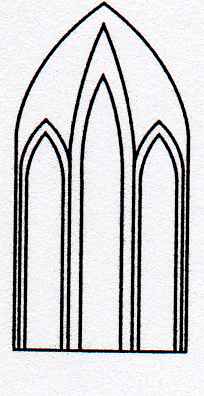 Catedral Anglicana St Paul´sValparaíso“Música en las Alturas”Organista: Blanca Olguín C.Domingo 6 de Mayo, 201812:30 HorasEntrada liberada1.- Lo, how a rose e´er bloomingM. Praetorius1571-17502.- AriosoJ.S.Bach1685-17503.- Berceuse de JocelynB. Godard1849-18954.-Voi  che  Sapete(“ Bodas de Fígaro”)W. A. Mozart1756-17915.- Au fond  du Temple Saint(“ Pearl Fishers”)G.Bizet1838-18756.- Música siglo XXBridge over troubled waterP.SimonThe long and winding roadJ.Lennon  P. Mc Cartney7.- Waltz N*2D. Shostakovich1906-1975